                 INSTALLATION TEMPORAIRE DE BALL-TRAP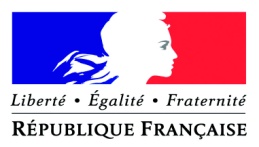                  Limite de dépôt : 15 jours au moins avant la manifestation                                                                              Par courrier à :                           ou              Par courriel à :                 2020                                         D.D.C.S.PP de la Mayenne – service JEPS                  ddcspp-jeps@mayenne.gouv.frCité administrative - rue Mac Donald BP9300753063 LAVAL Cedex 9http://www.mayenne.gouv.fr/Demarches-administratives/Ball-trapSITUATION - DATEORGANISATEURAssociation organisatrice : _______________________________________________________________________Nom de naissance et d’usage - Prénom du (de la) président(e) : _________________________________________Date et lieu de naissance : Adresse : _____________________________________________________________________________________Code postal : _______________ Ville : _____________________________________________________________Téléphone : (Fixe) :________________________________ (Mobile) : _____________________________________Courriel: ____________________________@________________________________________________________PIECES A JOINDRE         (articles A.322-142 à A.322-146 du Code du Sport)□ PLAN DE SITUATIONPlan de situation permettant d’identifier le lieu choisi sur la commune (carte géographique à une échelle comprise entre 1/25 000 et 1/200 000).□ CROQUIS DE LA ZONE DE BALL-TRAP (sur papier libre)Croquis coté couvrant une zone d'environ 500 m autour de l'emplacement retenu. Échelle environ 1/5000 (1cm pour 50 mètres)Mentionner sur ce croquis :- la situation des appareils de lancement ;- l'orientation des tirs ;- les voies d'accès et l’accès pompier ;- les protections prévues (barrières, bottes de paille…) ;- l'emplacement réservé au public et le parking.Si aucun obstacle ne fait office d'écran protecteur, une distance minimale de 250 mètres dans la direction normale des tirs doit séparer des routes et habitations riveraines tout site de pratique des activités de tir aux armes de chasse.□ ASSURANCE RESPONSABILITE CIVILE DE L'ORGANISATEURL'organisateur fournit l’attestation d'assurance garantissant sa responsabilité civile à l'égard des tiers. Cette attestation doit être conforme aux exigences fixées à l’article D.321-4 du Code du Sport.□ AVIS DU MAIRE DE LA COMMUNE CONCERNEEL’organisateur transmet son dossier à la mairie du lieu d’implantation de la manifestation pour recueillir l’avis de l’autorité de police.□ AGREMENT DE LA FEDERATION FRANCAISE DE BALL-TRAP si le montant cumulé des prix en argent ou en nature dépasse 3000€ENGAGEMENT et SIGNATUREL’organisateur s’engage à procéder aux affichages réglementaires, à signaler à la DDCSPP tout accident grave, à disposer d’une trousse de 1er secours, à ne pas ouvrir de débit de boissons alcoolisés si l’association n’est pas affiliée à une fédération sportive agréée (dérogation fixée par l’article L.3335-4 du Code de la Santé Publique)L'organisateur certifie l'exactitude des renseignements fournis dans ce formulaire.Fait à __________________________le ________________ Signature du (de la) président(e) :CommuneDate(s) et horairesDésignation de l'emplacement